Вид со стороны улицы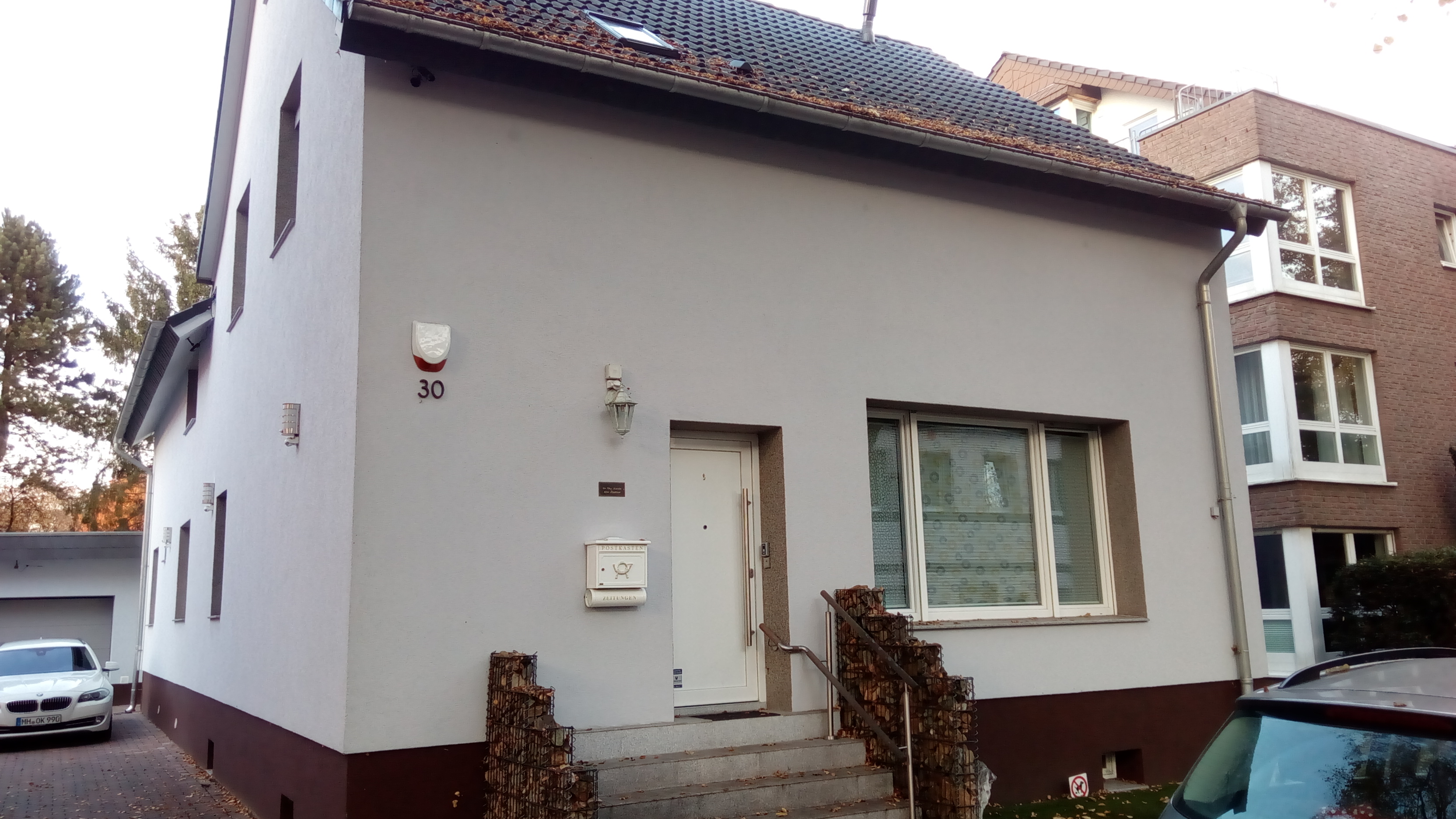 Левая стена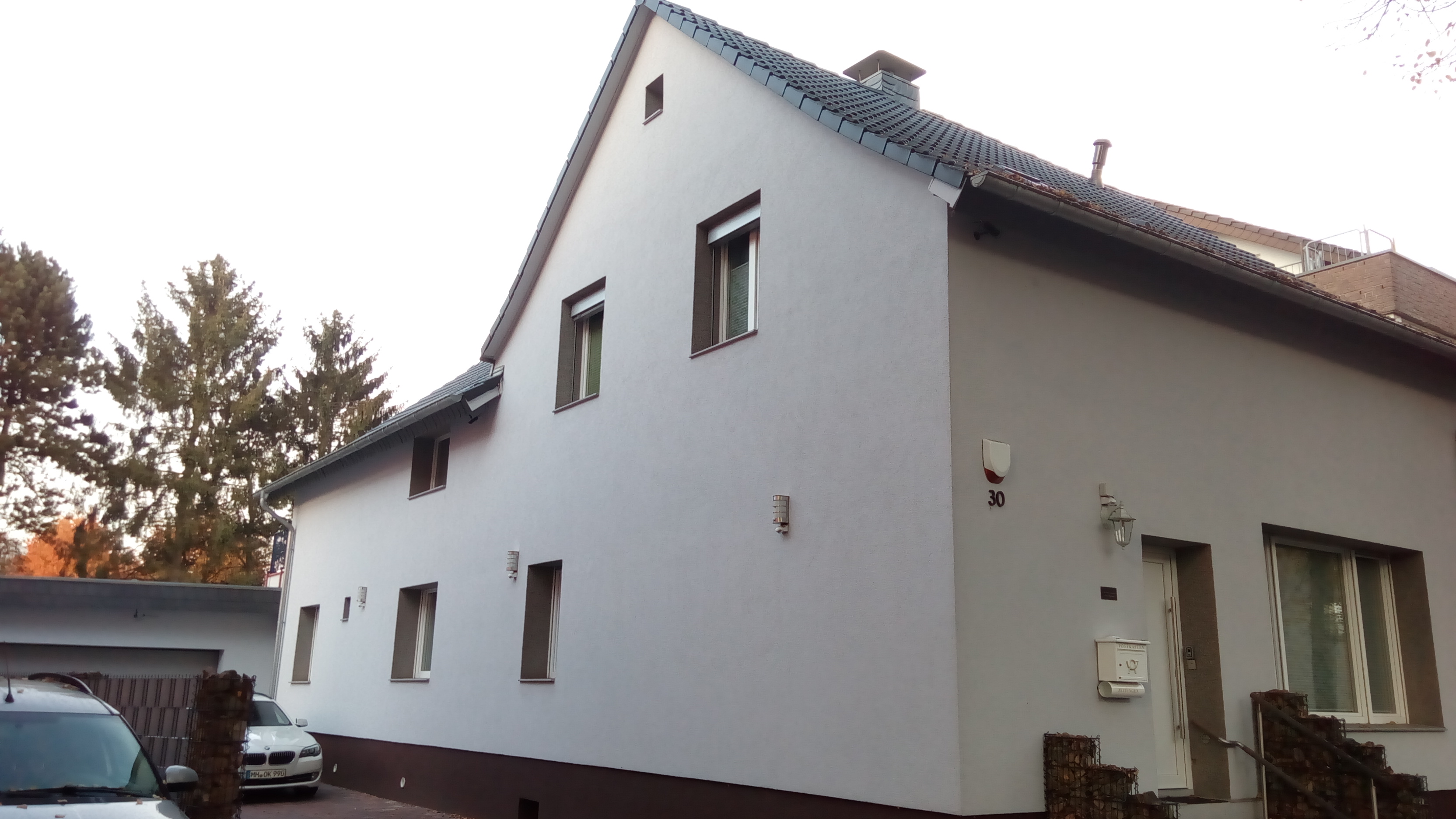 Правая стена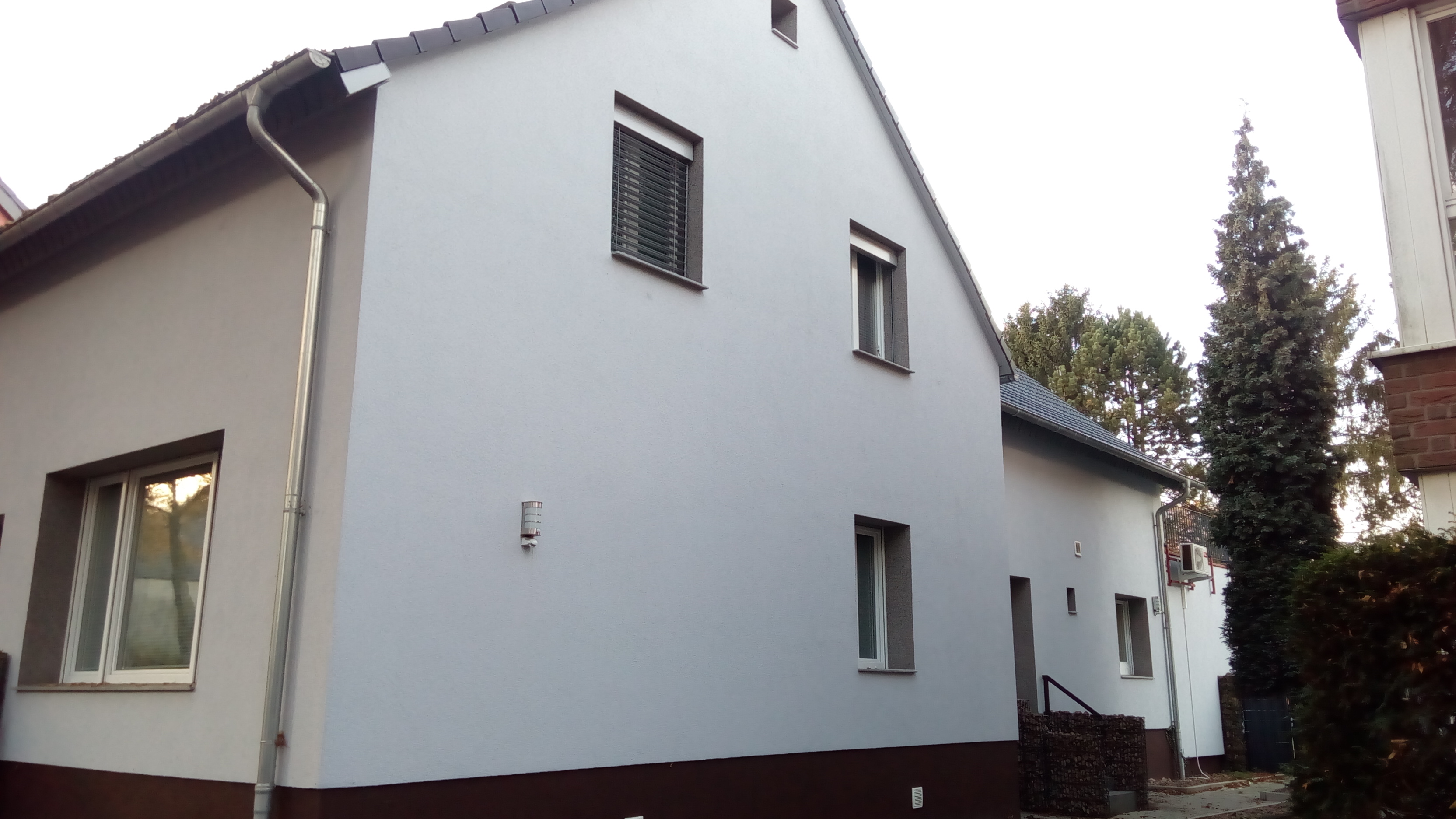 Чертежи дома в масштабе в .dwg вышлю по запросу.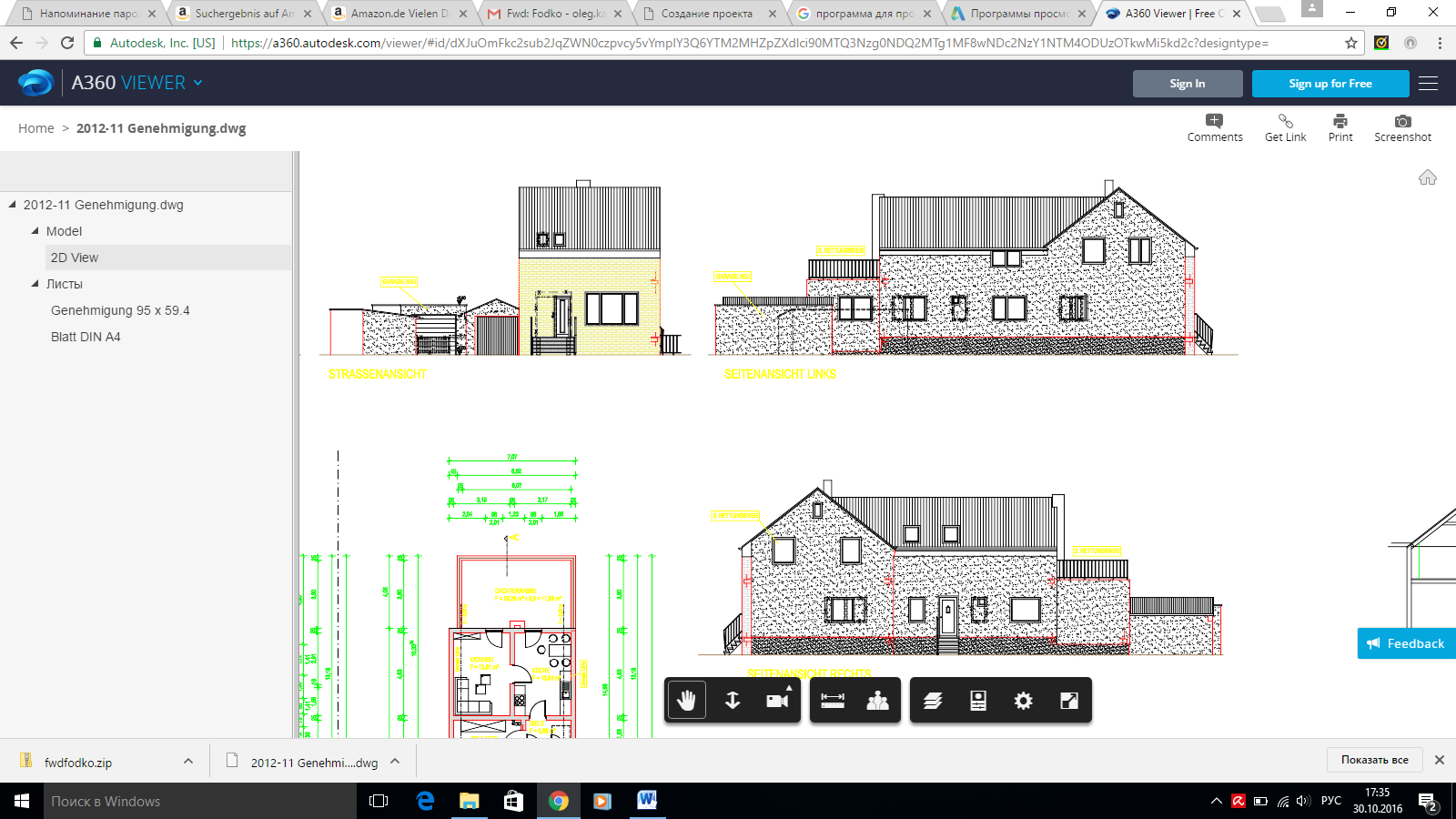 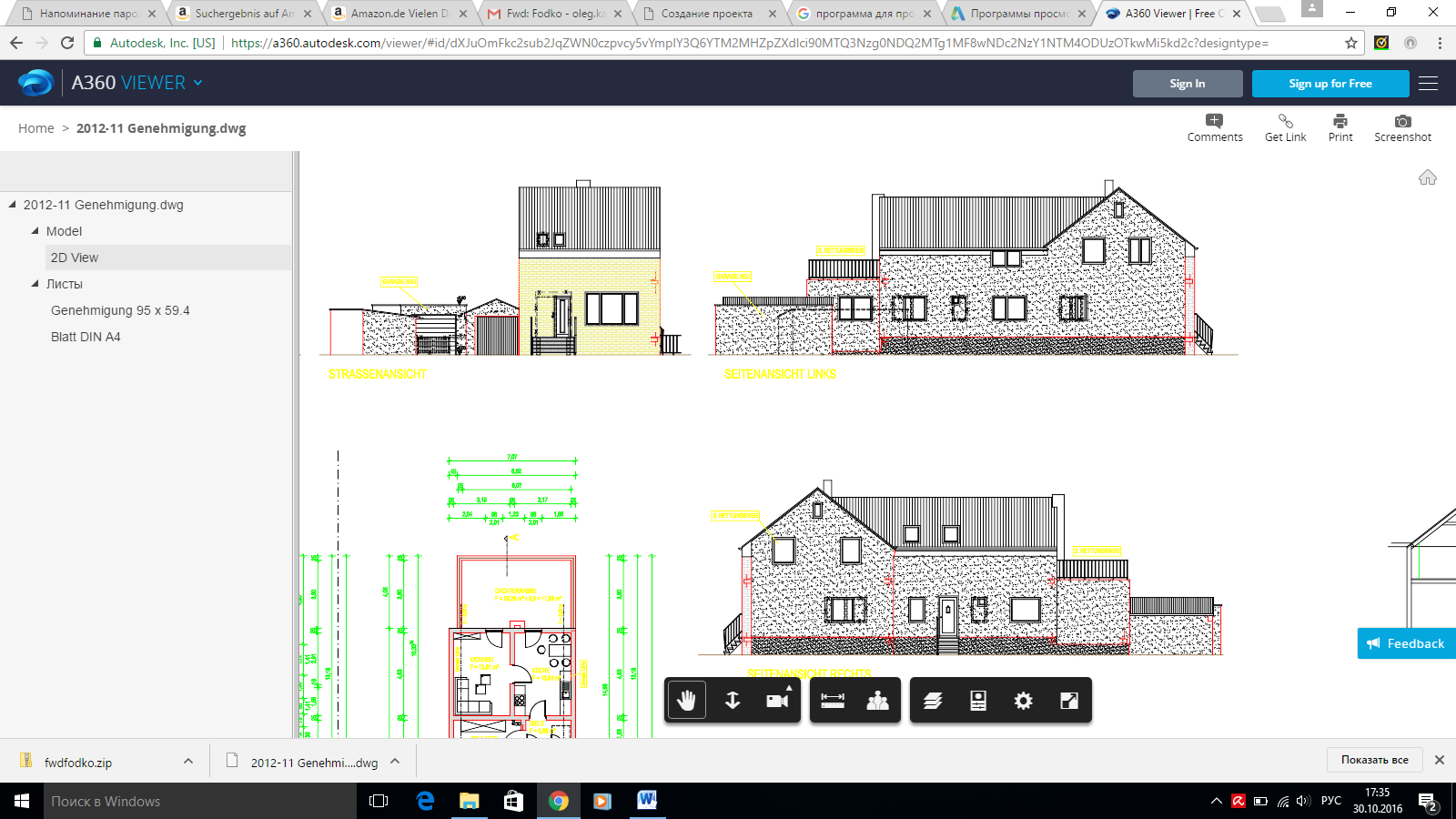 